Załacznik 2GAME OF MATCHING - VOCABULARY banks – brzegibottom of the Vistula River – dno Wisłycanadian waterweed – moczarka kanadyjskacommon gull – mewa siwacourse of Vistula River – bieg Wisłyeuropean beaver – bóbr europejskifootball game – mecz piłkarskigreat flood – wielka powódźhigh bank – wysoki brzeglittle tern – rybitwa białoczelnamallard ducks – kaczki krzyżówkimeandering – meandrującamouth of the Vistula – ujście Wisłyoxbow lakes – starorzeczapanorama – panorama, widokpike – szczupakprofile of alluvial soil – profil mady rzecznejright bank – prawy brzegriparian forest – las łęgowyRoyal Castle – Zamek Królewskisandbanks – piaszczyste łachyslopes of Barania Góra – zbocza Baraniej Górysources – źródłaTeutonic Knights’ castle – zamek krzyżackiVistula Lagoon – Zalew WiślanyPanorama of Warsaw seen from the right bank of the Vistula River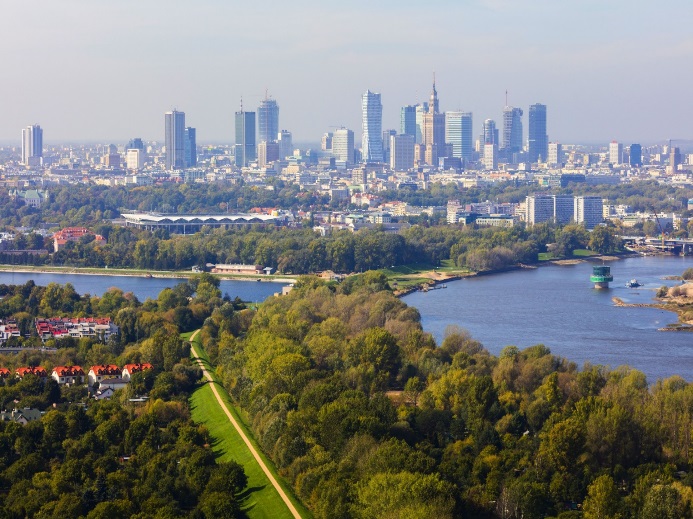 The mouth of the Vistula to the Vistula Lagoon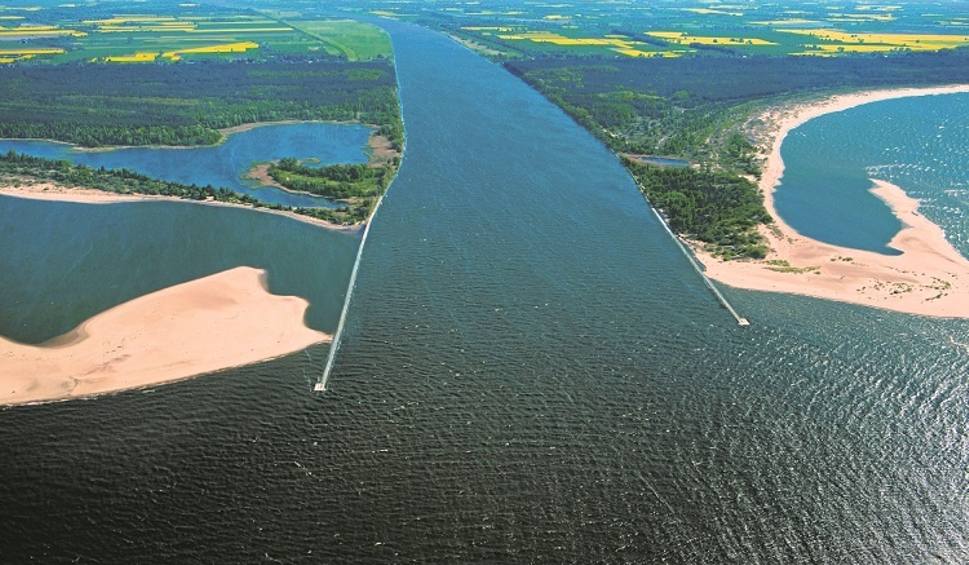 Source of the Vistula River on the slopes of Barania Góra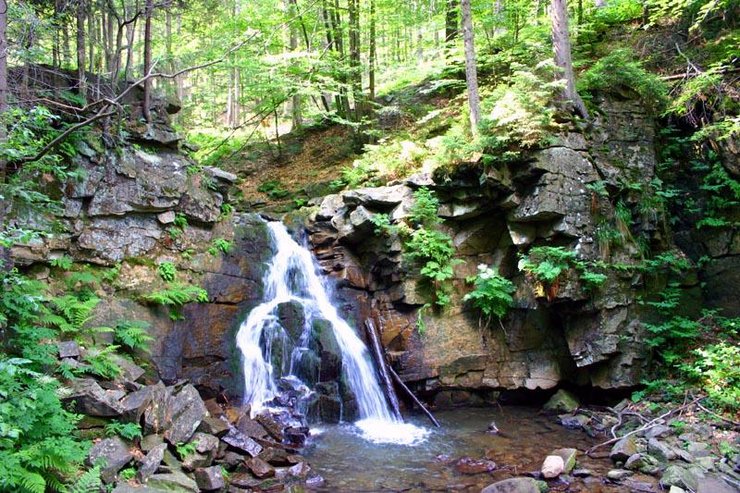 Visible sandbanks on the Vistula River in Annopol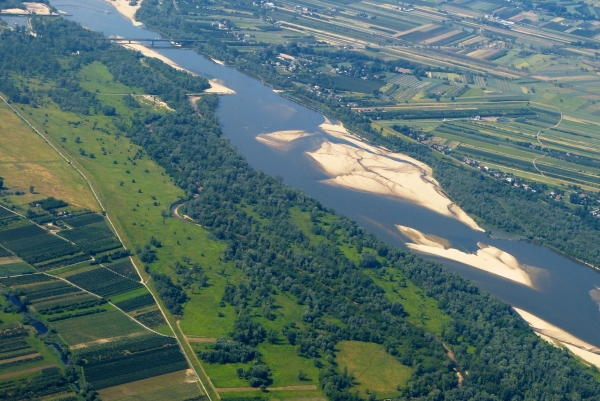 The high bank of Vistula River in Płock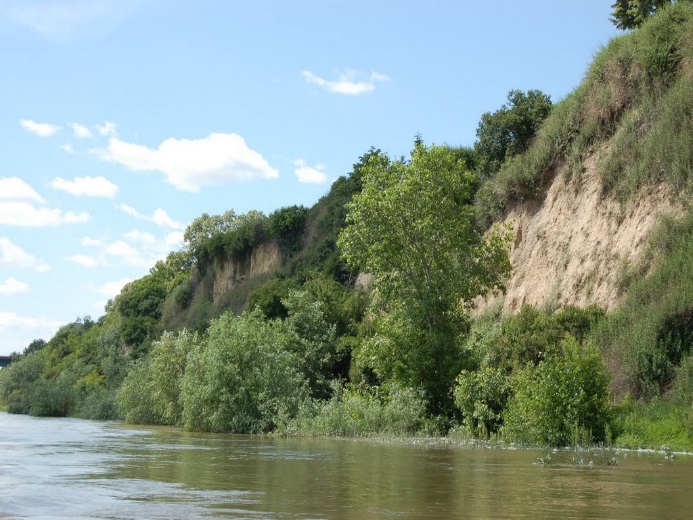 Course of the Vistula River marked on the map 
of Poland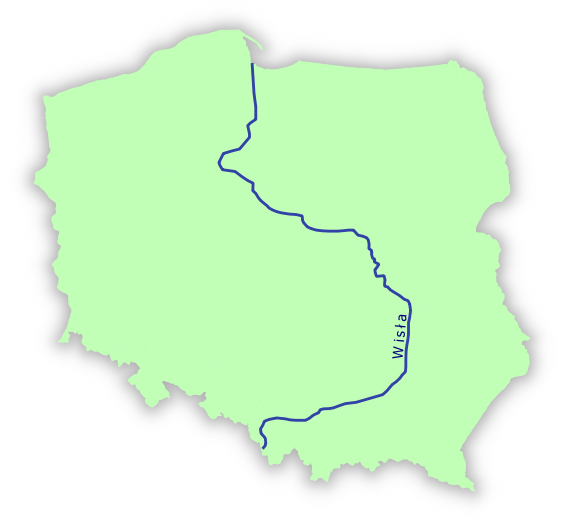 Common gull on the banks of the Vistula River in Warsaw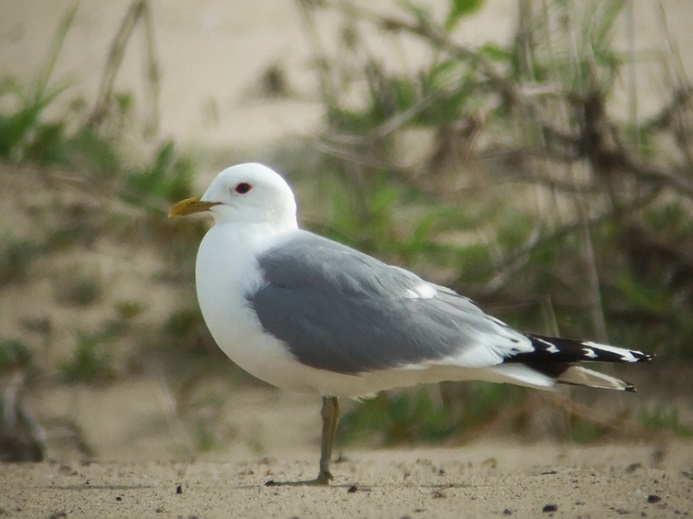 Little tern on the banks 
of the Vistula River 
in Warsaw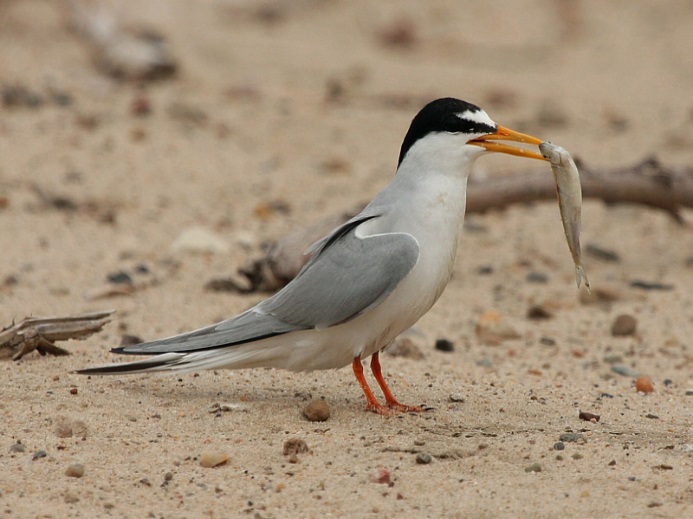 A pair of mallard ducks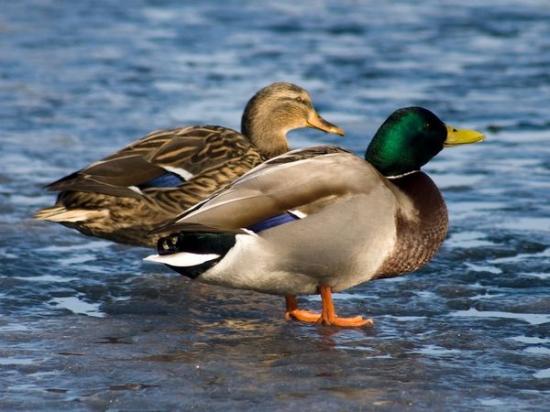 Riparian forest growing on the banks of Vistula River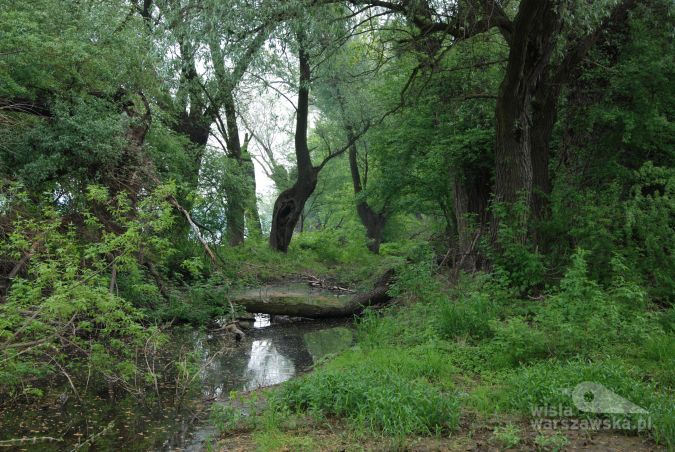 Canadian waterweed - plant growing on the bottom of the Vistula River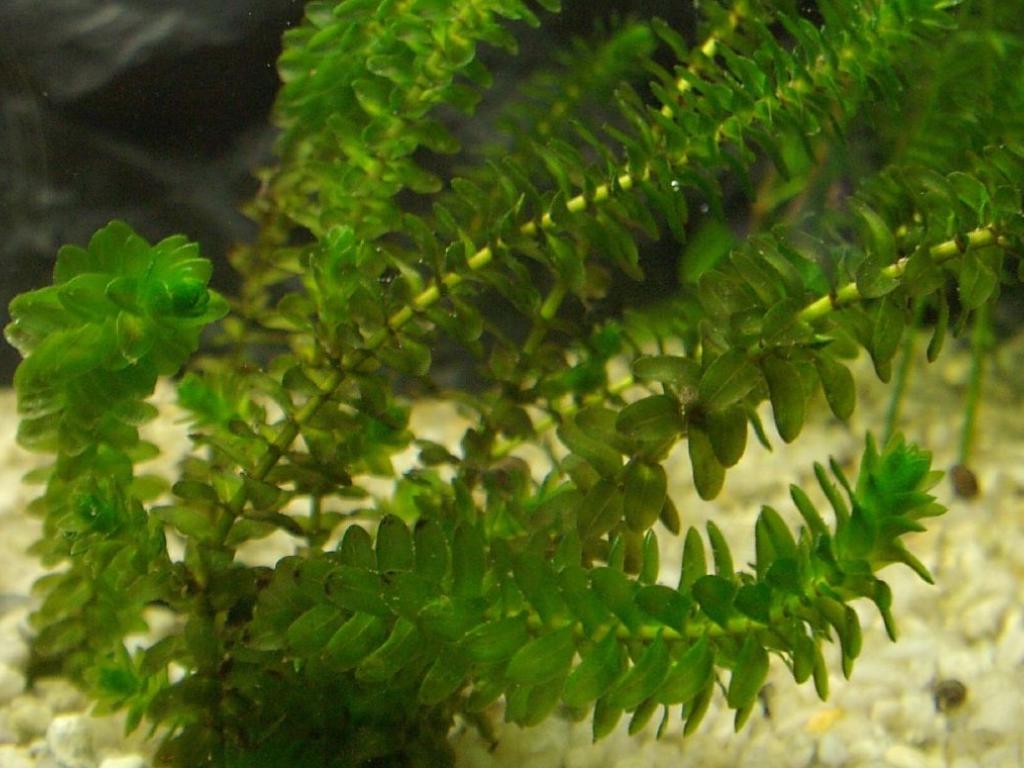 Pike caught in the Vistula River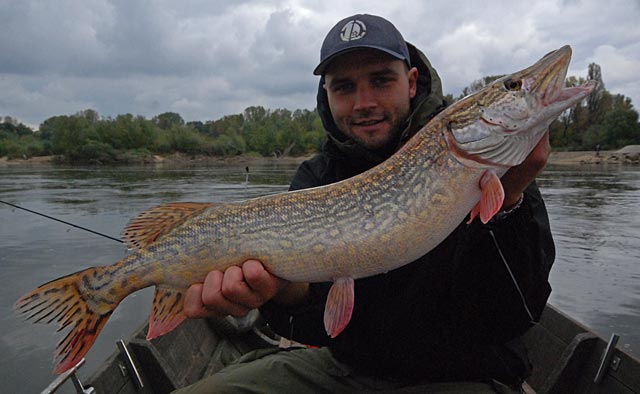 The Royal Castle in Cracow on the bank of the Vistula River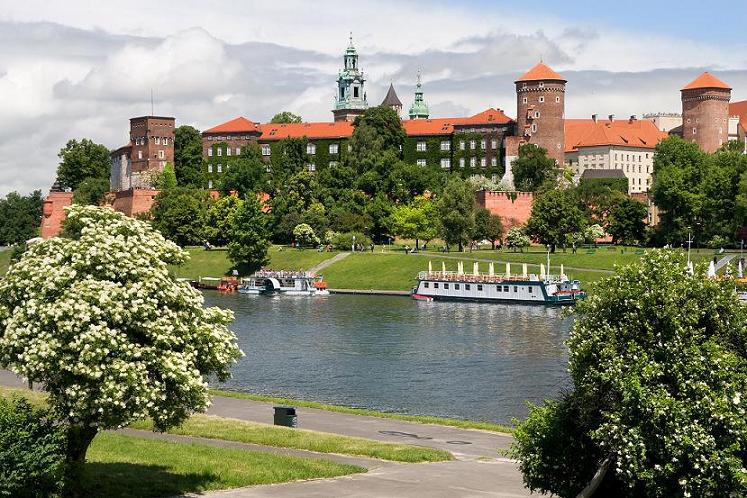 Teutonic knights’ castle in Malbork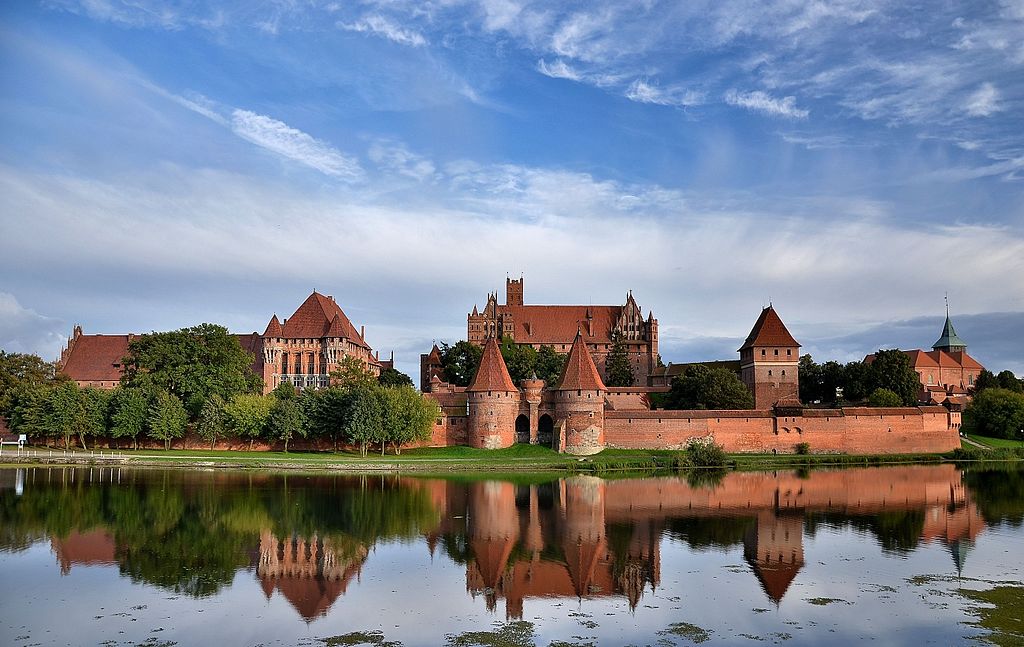 Meandering Vistula River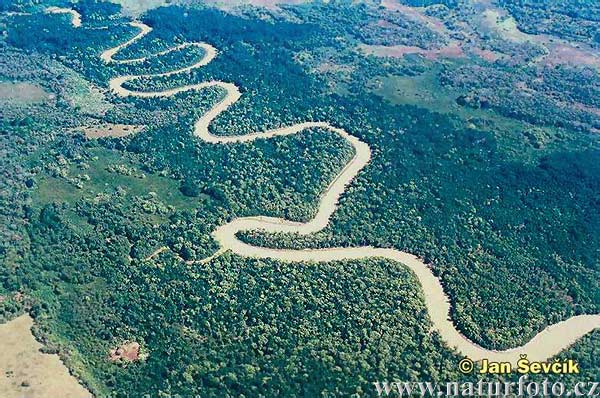 Oxbow lakes of the Vistula River near Cracow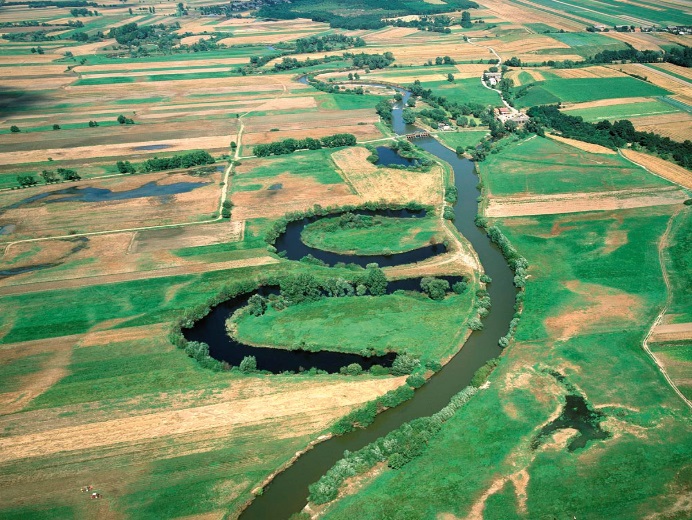 European beaver on the way to the football game 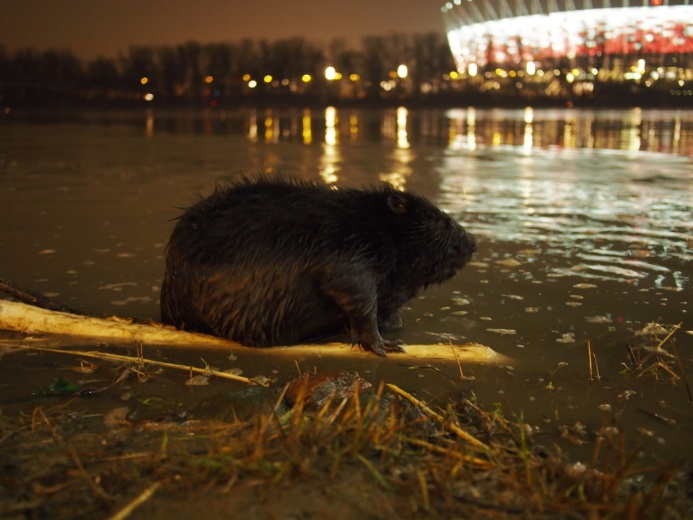 Great flood in Sandomierz in 2010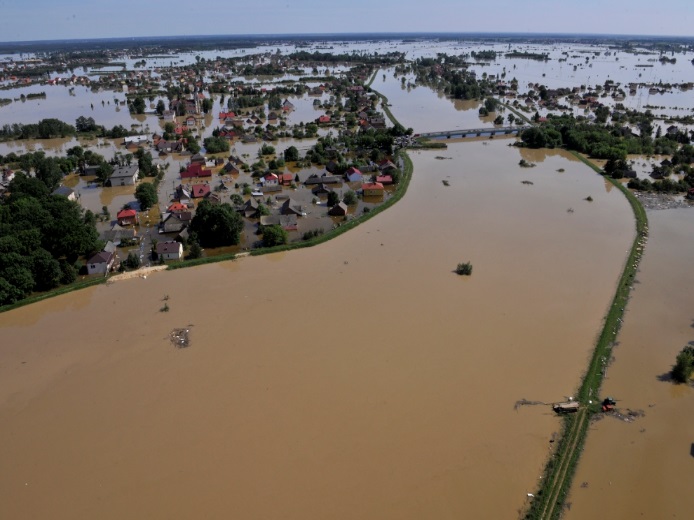 Profile of alluvial soil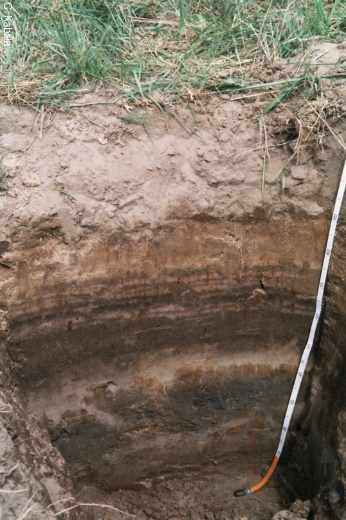 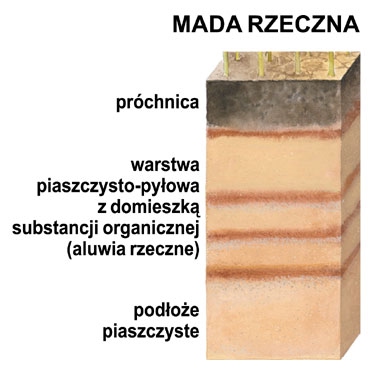 